  	INSCRIPCIÓN		REACTIVACIÓN	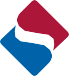 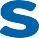 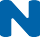 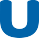 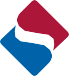 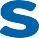 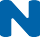 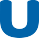 NOTA: De contar con más de un representante legal, persona vinculada o establecimiento anexo deberá declarar la información utilizando la estructura detallada en las siguientes hojas. REPRESENTANTES LEGALESINFORMACIÓN DE LAS PERSONAS VINCULADASESTABLECIMIENTOS ANEXOSTIPO DE CONTRIBUYENTE
Marcar con (X)TIPO DE CONTRIBUYENTE
Marcar con (X)PERSONA NATURALSOCIEDAD CONYUGALSUCESION INDIVISATIPO DE DOCUMENTO Marcar con (X)TIPO DE DOCUMENTO Marcar con (X)DOCUMENTO NACIONAL DE IDENTIDAD (DNI)CARNÉ DE EXTRANJERÍAPASAPORTECARNÉ DE IDENTIDAD EMITIDO POR RREECARNÉ DE PERMISO TEMPORAL DE PERMANENCIANÚMERO DE DOCUMENTONÚMERO DE DOCUMENTONÚMERO DE DOCUMENTONÚMERO DE DOCUMENTONÚMERO DE DOCUMENTONÚMERO DE DOCUMENTONÚMERO DE DOCUMENTONÚMERO DE DOCUMENTONÚMERO DE DOCUMENTONÚMERO DE DOCUMENTONÚMERO DE DOCUMENTONÚMERO DE DOCUMENTOAPELLIDO PATERNOAPELLIDO MATERNONOMBRES  (En caso de sucesión indivisa consignar denominación de la misma) FECHA DE NACIMIENTO                        (dd/mm/aaaa)
(o inicio de sucesión indivisa)FECHA DE NACIMIENTO                        (dd/mm/aaaa)
(o inicio de sucesión indivisa)FECHA DE NACIMIENTO                        (dd/mm/aaaa)
(o inicio de sucesión indivisa)SEXO  Marcar con (X)SEXO  Marcar con (X)SEXO  Marcar con (X)SEXO  Marcar con (X)FEMENINOMASCULINOPAÍS DE NACIONALIDADDOMICILIO FISCAL DOMICILIO FISCAL DOMICILIO FISCAL DISTRITOPROVINCIADEPARTAMENTOCONDICIÓN DEL DOMICILIO:        CONDICIÓN DEL DOMICILIO:        CONDICIÓN DEL DOMICILIO:        CONDICIÓN DEL DOMICILIO:        CONDICIÓN DEL DOMICILIO:        CONDICIÓN DEL DOMICILIO:        CONDICIÓN DEL DOMICILIO:        CONDICIÓN DEL DOMICILIO:        CONDICIÓN DEL DOMICILIO:        CONDICIÓN DEL DOMICILIO:        CONDICIÓN DEL DOMICILIO:        Marcar con (x)Marcar con (x)Marcar con (x)Marcar con (x)Marcar con (x)Marcar con (x)Marcar con (x)Marcar con (x)Marcar con (x)CORREO ELECTRÓNICOCORREO ELECTRÓNICOCORREO ELECTRÓNICOCORREO ELECTRÓNICOInscripción: el señalado en la Mesa de Partes Virtual
Reactivación: debe ingresar dato válidoInscripción: el señalado en la Mesa de Partes Virtual
Reactivación: debe ingresar dato válidoInscripción: el señalado en la Mesa de Partes Virtual
Reactivación: debe ingresar dato válidoInscripción: el señalado en la Mesa de Partes Virtual
Reactivación: debe ingresar dato válidoInscripción: el señalado en la Mesa de Partes Virtual
Reactivación: debe ingresar dato válidoInscripción: el señalado en la Mesa de Partes Virtual
Reactivación: debe ingresar dato válidoPROPIOPROPIOALQUILADOALQUILADOCEDIDO EN USOCEDIDO EN USOCEDIDO EN USOCEDIDO EN USOCEDIDO EN USOOTROSOTROSOTROSOTROSTELÉFONO MÓVIL: TELÉFONO MÓVIL: TELÉFONO MÓVIL: TELÉFONO MÓVIL: TELÉFONO MÓVIL: TELÉFONO MÓVIL: TELÉFONO MÓVIL: TELÉFONO MÓVIL: TELÉFONO MÓVIL: TELÉFONO MÓVIL: TELÉFONO MÓVIL: (medio por el cual se contactará para validar su identidad)(medio por el cual se contactará para validar su identidad)(medio por el cual se contactará para validar su identidad)(medio por el cual se contactará para validar su identidad)(medio por el cual se contactará para validar su identidad)(medio por el cual se contactará para validar su identidad)(medio por el cual se contactará para validar su identidad)(medio por el cual se contactará para validar su identidad)(medio por el cual se contactará para validar su identidad)ACTIVIDAD ECONÓMICAACTIVIDAD ECONÓMICAACTIVIDAD ECONÓMICAACTIVIDAD ECONÓMICA(según Tabla Anexa Nº 1 - CIIU publicada en SUNAT VIRTUAL)(según Tabla Anexa Nº 1 - CIIU publicada en SUNAT VIRTUAL)(según Tabla Anexa Nº 1 - CIIU publicada en SUNAT VIRTUAL)(según Tabla Anexa Nº 1 - CIIU publicada en SUNAT VIRTUAL)(según Tabla Anexa Nº 1 - CIIU publicada en SUNAT VIRTUAL)(según Tabla Anexa Nº 1 - CIIU publicada en SUNAT VIRTUAL)SISTEMA DE CONTABILIDADSISTEMA DE CONTABILIDADSISTEMA DE CONTABILIDADSISTEMA DE CONTABILIDADSISTEMA DE CONTABILIDADSISTEMA DE CONTABILIDADSISTEMA DE CONTABILIDADSISTEMA DE CONTABILIDADSISTEMA DE CONTABILIDADSISTEMA DE CONTABILIDADSISTEMA DE CONTABILIDADMarcar con (x)Marcar con (x)Marcar con (x)Marcar con (x)Marcar con (x)Marcar con (x)Marcar con (x)Marcar con (x)Marcar con (x)SISTEMA DE EMISIÓN DE COMPROBANTES DE PAGO: Marcar con (x)SISTEMA DE EMISIÓN DE COMPROBANTES DE PAGO: Marcar con (x)SISTEMA DE EMISIÓN DE COMPROBANTES DE PAGO: Marcar con (x)SISTEMA DE EMISIÓN DE COMPROBANTES DE PAGO: Marcar con (x)SISTEMA DE EMISIÓN DE COMPROBANTES DE PAGO: Marcar con (x)SISTEMA DE EMISIÓN DE COMPROBANTES DE PAGO: Marcar con (x)SISTEMA DE EMISIÓN DE COMPROBANTES DE PAGO: Marcar con (x)SISTEMA DE EMISIÓN DE COMPROBANTES DE PAGO: Marcar con (x)SISTEMA DE EMISIÓN DE COMPROBANTES DE PAGO: Marcar con (x)SISTEMA DE EMISIÓN DE COMPROBANTES DE PAGO: Marcar con (x)MANUALMANUALMANUALMANUALMANUALMANUALMANUALCOMPUTARIZADOCOMPUTARIZADOCOMPUTARIZADOCOMPUTARIZADOCOMPUTARIZADOCOMPUTARIZADOMANUALCOMPUTARIZADOCOMPUTARIZADOMÁQ. REGISTRADORAMÁQ. REGISTRADORAMÁQ. REGISTRADORAFECHA DE INICIO DE ACTIVIDADES:(dd/mm/aaaa)FECHA DE INICIO DE ACTIVIDADES:(dd/mm/aaaa)FECHA DE INICIO DE ACTIVIDADES:(dd/mm/aaaa)FECHA DE INICIO DE ACTIVIDADES:(dd/mm/aaaa)FECHA DE INICIO DE ACTIVIDADES:(dd/mm/aaaa)FECHA DE INICIO DE ACTIVIDADES:(dd/mm/aaaa)FECHA DE INICIO DE ACTIVIDADES:(dd/mm/aaaa)FECHA DE INICIO DE ACTIVIDADES:(dd/mm/aaaa)FECHA DE INICIO DE ACTIVIDADES:(dd/mm/aaaa)FECHA DE INICIO DE ACTIVIDADES:(dd/mm/aaaa)FECHA DE INICIO DE ACTIVIDADES:(dd/mm/aaaa)FECHA DE BAJA                            (dd/mm/aaaa)(SOLO PARA REACTIVACIÓN DEL RUC)FECHA DE BAJA                            (dd/mm/aaaa)(SOLO PARA REACTIVACIÓN DEL RUC)FECHA DE BAJA                            (dd/mm/aaaa)(SOLO PARA REACTIVACIÓN DEL RUC)FECHA DE BAJA                            (dd/mm/aaaa)(SOLO PARA REACTIVACIÓN DEL RUC)FECHA DE BAJA                            (dd/mm/aaaa)(SOLO PARA REACTIVACIÓN DEL RUC)FECHA DE BAJA                            (dd/mm/aaaa)(SOLO PARA REACTIVACIÓN DEL RUC)TRIBUTOS AFECTOSMarcar con (X)NUEVO RUS - NRUSRÉGIMEN MYPE TRIBUTARIO - RMTTRIBUTOS AFECTOSMarcar con (X)RÉGIMEN ESPECIAL DE RENTA - RERRÉGIMEN GENERALTRIBUTOS AFECTOSMarcar con (X)OTROS (Especiﬁcar según la Tabla Anexa Nº 10 publicada en SUNAT VIRTUAL)DATOS DEL REPRESENTANTE LEGAL (LLENAR SOLO SI ES SUCESIÓN INDIVISA)TIPO DE DOCUMENTO Marcar con (X)TIPO DE DOCUMENTO Marcar con (X)DOCUMENTO NACIONAL DE IDENTIDAD (DNI)CARNÉ DE EXTRANJERÍAPASAPORTECARNÉ DE IDENTIDAD EMITIDO POR RREECARNÉ DE PERMISO TEMPORAL DE PERMANENCIARUC (EN CASO EL REPRESENTANTE SEA UNA PERSONA JURÍDICA U OTRA ENTIDAD)NÚMERO DE DOCUMENTONÚMERO DE DOCUMENTONÚMERO DE DOCUMENTONÚMERO DE DOCUMENTONÚMERO DE DOCUMENTONÚMERO DE DOCUMENTONÚMERO DE DOCUMENTONÚMERO DE DOCUMENTONÚMERO DE DOCUMENTONÚMERO DE DOCUMENTONÚMERO DE DOCUMENTONÚMERO DE DOCUMENTONÚMERO DE DOCUMENTONÚMERO DE DOCUMENTONÚMERO DE DOCUMENTONÚMERO DE DOCUMENTONÚMERO DE DOCUMENTONÚMERO DE DOCUMENTONÚMERO DE DOCUMENTOAPELLIDO PATERNOAPELLIDO PATERNOAPELLIDO PATERNOAPELLIDO PATERNOAPELLIDO PATERNOAPELLIDO PATERNOAPELLIDO PATERNOAPELLIDO PATERNOAPELLIDO PATERNOAPELLIDO MATERNOAPELLIDO MATERNOAPELLIDO MATERNOAPELLIDO MATERNOAPELLIDO MATERNOAPELLIDO MATERNOAPELLIDO MATERNOAPELLIDO MATERNOAPELLIDO MATERNOAPELLIDO MATERNONOMBRESNOMBRESNOMBRESNOMBRESNOMBRESNOMBRESNOMBRESNOMBRESNOMBRESNOMBRESNOMBRESNOMBRESNOMBRESNOMBRESNOMBRESNOMBRESNOMBRESNOMBRESNOMBRESFECHA DE NACIMIENTO: (dd/mm/aaaa)FECHA DE NACIMIENTO: (dd/mm/aaaa)FECHA DE NACIMIENTO: (dd/mm/aaaa)FECHA DE NACIMIENTO: (dd/mm/aaaa)FECHA DE NACIMIENTO: (dd/mm/aaaa)FECHA DE NACIMIENTO: (dd/mm/aaaa)FECHA DE NACIMIENTO: (dd/mm/aaaa)FECHA DE NACIMIENTO: (dd/mm/aaaa)RAZÓN SOCIAL (En caso de persona jurídica u otra entidad)TIPO DE CARGO (según la Tabla Anexa Nº 12publicada en SUNAT VIRTUAL)FECHA DE INICIO DEL CARGO
(dd/mm/aaaa)DOMICILIODOMICILIODISTRITOPROVINCIADEPARTAMENTOCONDICIÓN DE DOMICILIO
 Marcar con (X)PROPIOALQUILADOCEDIDOOTROSCORREO ELECTRÓNICOTELEF. MÓVILINFORMACIÓN DE LA PERSONA VINCULADA (LLENAR SOLO SI ES SUCESIÓN INDIVISA O SOCIEDAD CONYUGAL)TIPO DE DOCUMENTO Marcar con (X)TIPO DE DOCUMENTO Marcar con (X)DOCUMENTO NACIONAL DE IDENTIDAD (DNI)CARNÉ DE EXTRANJERÍAPASAPORTECARNÉ DE IDENTIDAD EMITIDO POR RREECARNÉ DE PERMISO TEMPORAL DE PERMANENCIARUC (EN CASO EL REPRESENTANTE SEA UNA PERSONA JURÍDICA U OTRA ENTIDAD)NÚMERO DE DOCUMENTONÚMERO DE DOCUMENTONÚMERO DE DOCUMENTONÚMERO DE DOCUMENTONÚMERO DE DOCUMENTONÚMERO DE DOCUMENTONÚMERO DE DOCUMENTONÚMERO DE DOCUMENTONÚMERO DE DOCUMENTONÚMERO DE DOCUMENTONÚMERO DE DOCUMENTONÚMERO DE DOCUMENTONÚMERO DE DOCUMENTONÚMERO DE DOCUMENTONÚMERO DE DOCUMENTONÚMERO DE DOCUMENTONÚMERO DE DOCUMENTONÚMERO DE DOCUMENTONÚMERO DE DOCUMENTONÚMERO DE DOCUMENTONÚMERO DE DOCUMENTOAPELLIDO PATERNOAPELLIDO PATERNOAPELLIDO PATERNOAPELLIDO PATERNOAPELLIDO PATERNOAPELLIDO PATERNOAPELLIDO PATERNOAPELLIDO PATERNOAPELLIDO PATERNOAPELLIDO PATERNOAPELLIDO MATERNOAPELLIDO MATERNOAPELLIDO MATERNOAPELLIDO MATERNOAPELLIDO MATERNOAPELLIDO MATERNOAPELLIDO MATERNOAPELLIDO MATERNOAPELLIDO MATERNOAPELLIDO MATERNOAPELLIDO MATERNONOMBRESNOMBRESNOMBRESNOMBRESNOMBRESNOMBRESNOMBRESNOMBRESNOMBRESNOMBRESNOMBRESNOMBRESNOMBRESNOMBRESNOMBRESNOMBRESNOMBRESNOMBRESNOMBRESNOMBRESNOMBRESFECHA DE NACIMIENTO: (dd/mm/aaaa)FECHA DE NACIMIENTO: (dd/mm/aaaa)FECHA DE NACIMIENTO: (dd/mm/aaaa)FECHA DE NACIMIENTO: (dd/mm/aaaa)FECHA DE NACIMIENTO: (dd/mm/aaaa)PAÍS DE RESIDENCIAPAÍS DE RESIDENCIAPAÍS DE RESIDENCIAPAÍS DE RESIDENCIARAZÓN SOCIAL (En caso de persona jurídica u otra entidad)TIPO DE VÍNCULO (según la Tabla Anexa Nº 13publicada en SUNAT VIRTUAL)FECHA DE INICIO DEL VÍNCULO (dd/mm/aaaa)PORCENTAJE DE PARTICIPACIÓNESTABLECIMIENTO ANEXOTIPO DE ESTABLECIMIENTO:  Marcar con (X)DATOS DEL REPRESENTANTE LEGAL (LLENAR SOLO SI ES SUCESIÓN INDIVISA)TIPO DE DOCUMENTO Marcar con (X)TIPO DE DOCUMENTO Marcar con (X)DOCUMENTO NACIONAL DE IDENTIDAD (DNI)CARNÉ DE EXTRANJERÍAPASAPORTECARNÉ DE IDENTIDAD EMITIDO POR RREECARNÉ DE PERMISO TEMPORAL DE PERMANENCIARUC (EN CASO EL REPRESENTANTE SEA UNA PERSONA JURÍDICA U OTRA ENTIDAD)NÚMERO DE DOCUMENTONÚMERO DE DOCUMENTONÚMERO DE DOCUMENTONÚMERO DE DOCUMENTONÚMERO DE DOCUMENTONÚMERO DE DOCUMENTONÚMERO DE DOCUMENTONÚMERO DE DOCUMENTONÚMERO DE DOCUMENTONÚMERO DE DOCUMENTONÚMERO DE DOCUMENTONÚMERO DE DOCUMENTONÚMERO DE DOCUMENTONÚMERO DE DOCUMENTONÚMERO DE DOCUMENTONÚMERO DE DOCUMENTONÚMERO DE DOCUMENTONÚMERO DE DOCUMENTONÚMERO DE DOCUMENTONÚMERO DE DOCUMENTOAPELLIDO PATERNOAPELLIDO PATERNOAPELLIDO PATERNOAPELLIDO PATERNOAPELLIDO PATERNOAPELLIDO PATERNOAPELLIDO PATERNOAPELLIDO PATERNOAPELLIDO PATERNOAPELLIDO MATERNOAPELLIDO MATERNOAPELLIDO MATERNOAPELLIDO MATERNOAPELLIDO MATERNOAPELLIDO MATERNOAPELLIDO MATERNOAPELLIDO MATERNOAPELLIDO MATERNOAPELLIDO MATERNOAPELLIDO MATERNONOMBRESNOMBRESNOMBRESNOMBRESNOMBRESNOMBRESNOMBRESNOMBRESNOMBRESNOMBRESNOMBRESNOMBRESNOMBRESNOMBRESNOMBRESNOMBRESNOMBRESNOMBRESNOMBRESNOMBRESFECHA DE NACIMIENTO: (dd/mm/aaaa)FECHA DE NACIMIENTO: (dd/mm/aaaa)FECHA DE NACIMIENTO: (dd/mm/aaaa)FECHA DE NACIMIENTO: (dd/mm/aaaa)FECHA DE NACIMIENTO: (dd/mm/aaaa)FECHA DE NACIMIENTO: (dd/mm/aaaa)FECHA DE NACIMIENTO: (dd/mm/aaaa)FECHA DE NACIMIENTO: (dd/mm/aaaa)RAZÓN SOCIAL (En caso de persona jurídica u otra entidad)TIPO DE CARGO (según la Tabla Anexa Nº 12publicada en SUNAT VIRTUAL)FECHA DE INICIO DEL CARGO (dd/mm/aaaa)DOMICILIODISTRITOPROVINCIAPROVINCIAPROVINCIADEPARTAMENTODEPARTAMENTODEPARTAMENTODEPARTAMENTODEPARTAMENTODEPARTAMENTOCONDICIÓN DEL ESTABLECIMIENTO:  Marcar con (X)CONDICIÓN DEL ESTABLECIMIENTO:  Marcar con (X)CONDICIÓN DEL ESTABLECIMIENTO:  Marcar con (X)CONDICIÓN DEL ESTABLECIMIENTO:  Marcar con (X)PROPIOPROPIOALQUILADOALQUILADOALQUILADOCEDIDO EN USOCEDIDO EN USOCEDIDO EN USOCEDIDO EN USOCEDIDO EN USOCEDIDO EN USOCEDIDO EN USOOTROSOTROSOTROSCORREO ELECTRÓNICOCORREO ELECTRÓNICOTELEF. MÓVILTELEF. MÓVILTELEF. MÓVILDATOS DEL REPRESENTANTE LEGAL (LLENAR SOLO SI ES SUCESIÓN INDIVISA)TIPO DE DOCUMENTO Marcar con (X)TIPO DE DOCUMENTO Marcar con (X)DOCUMENTO NACIONAL DE IDENTIDAD (DNI)CARNÉ DE EXTRANJERÍAPASAPORTECARNÉ DE IDENTIDAD EMITIDO POR RREECARNÉ DE PERMISO TEMPORAL DE PERMANENCIARUC (EN CASO EL REPRESENTANTE SEA UNA PERSONA JURÍDICA U OTRA ENTIDAD)NÚMERO DE DOCUMENTONÚMERO DE DOCUMENTONÚMERO DE DOCUMENTONÚMERO DE DOCUMENTONÚMERO DE DOCUMENTONÚMERO DE DOCUMENTONÚMERO DE DOCUMENTONÚMERO DE DOCUMENTONÚMERO DE DOCUMENTONÚMERO DE DOCUMENTONÚMERO DE DOCUMENTONÚMERO DE DOCUMENTONÚMERO DE DOCUMENTONÚMERO DE DOCUMENTONÚMERO DE DOCUMENTONÚMERO DE DOCUMENTONÚMERO DE DOCUMENTONÚMERO DE DOCUMENTONÚMERO DE DOCUMENTONÚMERO DE DOCUMENTOAPELLIDO PATERNOAPELLIDO PATERNOAPELLIDO PATERNOAPELLIDO PATERNOAPELLIDO PATERNOAPELLIDO PATERNOAPELLIDO PATERNOAPELLIDO PATERNOAPELLIDO PATERNOAPELLIDO MATERNOAPELLIDO MATERNOAPELLIDO MATERNOAPELLIDO MATERNOAPELLIDO MATERNOAPELLIDO MATERNOAPELLIDO MATERNOAPELLIDO MATERNOAPELLIDO MATERNOAPELLIDO MATERNOAPELLIDO MATERNONOMBRESNOMBRESNOMBRESNOMBRESNOMBRESNOMBRESNOMBRESNOMBRESNOMBRESNOMBRESNOMBRESNOMBRESNOMBRESNOMBRESNOMBRESNOMBRESNOMBRESNOMBRESNOMBRESNOMBRESFECHA DE NACIMIENTO: (dd/mm/aaaa)FECHA DE NACIMIENTO: (dd/mm/aaaa)FECHA DE NACIMIENTO: (dd/mm/aaaa)FECHA DE NACIMIENTO: (dd/mm/aaaa)FECHA DE NACIMIENTO: (dd/mm/aaaa)FECHA DE NACIMIENTO: (dd/mm/aaaa)FECHA DE NACIMIENTO: (dd/mm/aaaa)FECHA DE NACIMIENTO: (dd/mm/aaaa)RAZÓN SOCIAL (En caso de persona jurídica u otra entidad)TIPO DE CARGO (según la Tabla Anexa Nº 12publicada en SUNAT VIRTUAL)FECHA DE INICIO DEL CARGO (dd/mm/aaaa)DOMICILIODISTRITOPROVINCIAPROVINCIAPROVINCIADEPARTAMENTODEPARTAMENTODEPARTAMENTODEPARTAMENTODEPARTAMENTODEPARTAMENTOCONDICIÓN DEL ESTABLECIMIENTO:  Marcar con (X)CONDICIÓN DEL ESTABLECIMIENTO:  Marcar con (X)CONDICIÓN DEL ESTABLECIMIENTO:  Marcar con (X)CONDICIÓN DEL ESTABLECIMIENTO:  Marcar con (X)PROPIOPROPIOALQUILADOALQUILADOALQUILADOCEDIDO EN USOCEDIDO EN USOCEDIDO EN USOCEDIDO EN USOCEDIDO EN USOCEDIDO EN USOCEDIDO EN USOOTROSOTROSOTROSCORREO ELECTRÓNICOCORREO ELECTRÓNICOTELEF. MÓVILTELEF. MÓVILTELEF. MÓVILDATOS DEL REPRESENTANTE LEGAL (LLENAR SOLO SI ES SUCESIÓN INDIVISA)TIPO DE DOCUMENTO Marcar con (X)TIPO DE DOCUMENTO Marcar con (X)DOCUMENTO NACIONAL DE IDENTIDAD (DNI)CARNÉ DE EXTRANJERÍAPASAPORTECARNÉ DE IDENTIDAD EMITIDO POR RREECARNÉ DE PERMISO TEMPORAL DE PERMANENCIARUC (EN CASO EL REPRESENTANTE SEA UNA PERSONA JURÍDICA U OTRA ENTIDAD)NÚMERO DE DOCUMENTONÚMERO DE DOCUMENTONÚMERO DE DOCUMENTONÚMERO DE DOCUMENTONÚMERO DE DOCUMENTONÚMERO DE DOCUMENTONÚMERO DE DOCUMENTONÚMERO DE DOCUMENTONÚMERO DE DOCUMENTONÚMERO DE DOCUMENTONÚMERO DE DOCUMENTONÚMERO DE DOCUMENTONÚMERO DE DOCUMENTONÚMERO DE DOCUMENTONÚMERO DE DOCUMENTONÚMERO DE DOCUMENTONÚMERO DE DOCUMENTONÚMERO DE DOCUMENTONÚMERO DE DOCUMENTONÚMERO DE DOCUMENTOAPELLIDO PATERNOAPELLIDO PATERNOAPELLIDO PATERNOAPELLIDO PATERNOAPELLIDO PATERNOAPELLIDO PATERNOAPELLIDO PATERNOAPELLIDO PATERNOAPELLIDO PATERNOAPELLIDO MATERNOAPELLIDO MATERNOAPELLIDO MATERNOAPELLIDO MATERNOAPELLIDO MATERNOAPELLIDO MATERNOAPELLIDO MATERNOAPELLIDO MATERNOAPELLIDO MATERNOAPELLIDO MATERNOAPELLIDO MATERNONOMBRESNOMBRESNOMBRESNOMBRESNOMBRESNOMBRESNOMBRESNOMBRESNOMBRESNOMBRESNOMBRESNOMBRESNOMBRESNOMBRESNOMBRESNOMBRESNOMBRESNOMBRESNOMBRESNOMBRESFECHA DE NACIMIENTO: (dd/mm/aaaa)FECHA DE NACIMIENTO: (dd/mm/aaaa)FECHA DE NACIMIENTO: (dd/mm/aaaa)FECHA DE NACIMIENTO: (dd/mm/aaaa)FECHA DE NACIMIENTO: (dd/mm/aaaa)FECHA DE NACIMIENTO: (dd/mm/aaaa)FECHA DE NACIMIENTO: (dd/mm/aaaa)FECHA DE NACIMIENTO: (dd/mm/aaaa)RAZÓN SOCIAL (En caso de persona jurídica u otra entidad)TIPO DE CARGO (según la Tabla Anexa Nº 12publicada en SUNAT VIRTUAL)FECHA DE INICIO DEL CARGO (dd/mm/aaaa)DOMICILIODISTRITOPROVINCIAPROVINCIAPROVINCIADEPARTAMENTODEPARTAMENTODEPARTAMENTODEPARTAMENTODEPARTAMENTODEPARTAMENTOCONDICIÓN DEL ESTABLECIMIENTO:  Marcar con (X)CONDICIÓN DEL ESTABLECIMIENTO:  Marcar con (X)CONDICIÓN DEL ESTABLECIMIENTO:  Marcar con (X)CONDICIÓN DEL ESTABLECIMIENTO:  Marcar con (X)PROPIOPROPIOALQUILADOALQUILADOALQUILADOCEDIDO EN USOCEDIDO EN USOCEDIDO EN USOCEDIDO EN USOCEDIDO EN USOCEDIDO EN USOCEDIDO EN USOOTROSOTROSOTROSCORREO ELECTRÓNICOCORREO ELECTRÓNICOTELEF. MÓVILTELEF. MÓVILTELEF. MÓVILINFORMACIÓN DE LA PERSONA VINCULADA (LLENAR SOLO SI ES SUCESIÓN INDIVISA O SOCIEDAD CONYUGAL)TIPO DE DOCUMENTO Marcar con (X)TIPO DE DOCUMENTO Marcar con (X)DOCUMENTO NACIONAL DE IDENTIDAD (DNI)CARNÉ DE EXTRANJERÍAPASAPORTECARNÉ DE IDENTIDAD EMITIDO POR RREECARNÉ DE PERMISO TEMPORAL DE PERMANENCIARUC (EN CASO EL REPRESENTANTE SEA UNA PERSONA JURÍDICA U OTRA ENTIDAD)NÚMERO DE DOCUMENTONÚMERO DE DOCUMENTONÚMERO DE DOCUMENTONÚMERO DE DOCUMENTONÚMERO DE DOCUMENTONÚMERO DE DOCUMENTONÚMERO DE DOCUMENTONÚMERO DE DOCUMENTONÚMERO DE DOCUMENTONÚMERO DE DOCUMENTONÚMERO DE DOCUMENTONÚMERO DE DOCUMENTONÚMERO DE DOCUMENTONÚMERO DE DOCUMENTONÚMERO DE DOCUMENTONÚMERO DE DOCUMENTONÚMERO DE DOCUMENTONÚMERO DE DOCUMENTONÚMERO DE DOCUMENTONÚMERO DE DOCUMENTOAPELLIDO PATERNOAPELLIDO PATERNOAPELLIDO PATERNOAPELLIDO PATERNOAPELLIDO PATERNOAPELLIDO PATERNOAPELLIDO PATERNOAPELLIDO PATERNOAPELLIDO PATERNOAPELLIDO PATERNOAPELLIDO MATERNOAPELLIDO MATERNOAPELLIDO MATERNOAPELLIDO MATERNOAPELLIDO MATERNOAPELLIDO MATERNOAPELLIDO MATERNOAPELLIDO MATERNOAPELLIDO MATERNOAPELLIDO MATERNONOMBRESNOMBRESNOMBRESNOMBRESNOMBRESNOMBRESNOMBRESNOMBRESNOMBRESNOMBRESNOMBRESNOMBRESNOMBRESNOMBRESNOMBRESNOMBRESNOMBRESNOMBRESNOMBRESNOMBRESFECHA DE NACIMIENTO: (dd/mm/aaaa)FECHA DE NACIMIENTO: (dd/mm/aaaa)FECHA DE NACIMIENTO: (dd/mm/aaaa)FECHA DE NACIMIENTO: (dd/mm/aaaa)FECHA DE NACIMIENTO: (dd/mm/aaaa)PAÍS DE RESIDENCIA:PAÍS DE RESIDENCIA:PAÍS DE RESIDENCIA:RAZÓN SOCIAL (En caso de persona jurídica u otra entidad)TIPO DE VÍNCULO (según la Tabla Anexa Nº 13publicada en SUNAT VIRTUAL)FECHA DE INICIO DEL VÍNCULO (dd/mm/aaaa)PORCENTAJE DE PARTICIPACIÓNINFORMACIÓN DE LA PERSONA VINCULADA (LLENAR SOLO SI ES SUCESIÓN INDIVISA O SOCIEDAD CONYUGAL)TIPO DE DOCUMENTO Marcar con (X)TIPO DE DOCUMENTO Marcar con (X)DOCUMENTO NACIONAL DE IDENTIDAD (DNI)CARNÉ DE EXTRANJERÍAPASAPORTECARNÉ DE IDENTIDAD EMITIDO POR RREECARNÉ DE PERMISO TEMPORAL DE PERMANENCIARUC (EN CASO EL REPRESENTANTE SEA UNA PERSONA JURÍDICA U OTRA ENTIDAD)NÚMERO DE DOCUMENTONÚMERO DE DOCUMENTONÚMERO DE DOCUMENTONÚMERO DE DOCUMENTONÚMERO DE DOCUMENTONÚMERO DE DOCUMENTONÚMERO DE DOCUMENTONÚMERO DE DOCUMENTONÚMERO DE DOCUMENTONÚMERO DE DOCUMENTONÚMERO DE DOCUMENTONÚMERO DE DOCUMENTONÚMERO DE DOCUMENTONÚMERO DE DOCUMENTONÚMERO DE DOCUMENTONÚMERO DE DOCUMENTONÚMERO DE DOCUMENTONÚMERO DE DOCUMENTONÚMERO DE DOCUMENTONÚMERO DE DOCUMENTOAPELLIDO PATERNOAPELLIDO PATERNOAPELLIDO PATERNOAPELLIDO PATERNOAPELLIDO PATERNOAPELLIDO PATERNOAPELLIDO PATERNOAPELLIDO PATERNOAPELLIDO PATERNOAPELLIDO PATERNOAPELLIDO MATERNOAPELLIDO MATERNOAPELLIDO MATERNOAPELLIDO MATERNOAPELLIDO MATERNOAPELLIDO MATERNOAPELLIDO MATERNOAPELLIDO MATERNOAPELLIDO MATERNOAPELLIDO MATERNONOMBRESNOMBRESNOMBRESNOMBRESNOMBRESNOMBRESNOMBRESNOMBRESNOMBRESNOMBRESNOMBRESNOMBRESNOMBRESNOMBRESNOMBRESNOMBRESNOMBRESNOMBRESNOMBRESNOMBRESFECHA DE NACIMIENTO: (dd/mm/aaaa)FECHA DE NACIMIENTO: (dd/mm/aaaa)FECHA DE NACIMIENTO: (dd/mm/aaaa)FECHA DE NACIMIENTO: (dd/mm/aaaa)FECHA DE NACIMIENTO: (dd/mm/aaaa)PAÍS DE RESIDENCIA:PAÍS DE RESIDENCIA:PAÍS DE RESIDENCIA:RAZÓN SOCIAL (En caso de persona jurídica u otra entidad)TIPO DE VÍNCULO (según la Tabla Anexa Nº 13publicada en SUNAT VIRTUAL)FECHA DE INICIO DEL VÍNCULO (dd/mm/aaaa)PORCENTAJE DE PARTICIPACIÓNINFORMACIÓN DE LA PERSONA VINCULADA (LLENAR SOLO SI ES SUCESIÓN INDIVISA O SOCIEDAD CONYUGAL)TIPO DE DOCUMENTO Marcar con (X)TIPO DE DOCUMENTO Marcar con (X)DOCUMENTO NACIONAL DE IDENTIDAD (DNI)CARNÉ DE EXTRANJERÍAPASAPORTECARNÉ DE IDENTIDAD EMITIDO POR RREECARNÉ DE PERMISO TEMPORAL DE PERMANENCIARUC/OTRO (EN CASO EL REPRESENTANTE SEA UNA PERSONA JURÍDICA U OTRA ENTIDAD)NÚMERO DE DOCUMENTONÚMERO DE DOCUMENTONÚMERO DE DOCUMENTONÚMERO DE DOCUMENTONÚMERO DE DOCUMENTONÚMERO DE DOCUMENTONÚMERO DE DOCUMENTONÚMERO DE DOCUMENTONÚMERO DE DOCUMENTONÚMERO DE DOCUMENTONÚMERO DE DOCUMENTONÚMERO DE DOCUMENTONÚMERO DE DOCUMENTONÚMERO DE DOCUMENTONÚMERO DE DOCUMENTONÚMERO DE DOCUMENTONÚMERO DE DOCUMENTONÚMERO DE DOCUMENTONÚMERO DE DOCUMENTONÚMERO DE DOCUMENTOAPELLIDO PATERNOAPELLIDO PATERNOAPELLIDO PATERNOAPELLIDO PATERNOAPELLIDO PATERNOAPELLIDO PATERNOAPELLIDO PATERNOAPELLIDO PATERNOAPELLIDO PATERNOAPELLIDO PATERNOAPELLIDO MATERNOAPELLIDO MATERNOAPELLIDO MATERNOAPELLIDO MATERNOAPELLIDO MATERNOAPELLIDO MATERNOAPELLIDO MATERNOAPELLIDO MATERNOAPELLIDO MATERNOAPELLIDO MATERNONOMBRESNOMBRESNOMBRESNOMBRESNOMBRESNOMBRESNOMBRESNOMBRESNOMBRESNOMBRESNOMBRESNOMBRESNOMBRESNOMBRESNOMBRESNOMBRESNOMBRESNOMBRESNOMBRESNOMBRESFECHA DE NACIMIENTO: (dd/mm/aaaa)FECHA DE NACIMIENTO: (dd/mm/aaaa)FECHA DE NACIMIENTO: (dd/mm/aaaa)FECHA DE NACIMIENTO: (dd/mm/aaaa)FECHA DE NACIMIENTO: (dd/mm/aaaa)PAÍS DE RESIDENCIA:PAÍS DE RESIDENCIA:PAÍS DE RESIDENCIA:RAZÓN SOCIAL (En caso de persona jurídica u otra entidad)TIPO DE VÍNCULO (según la Tabla Anexa Nº 13publicada en SUNAT VIRTUAL)FECHA DE INICIO DEL VÍNCULO (dd/mm/aaaa)PORCENTAJE DE PARTICIPACIÓNESTABLECIMIENTO ANEXOTIPO DE ESTABLECIMIENTO:  Marcar con (X)ESTABLECIMIENTO ANEXOTIPO DE ESTABLECIMIENTO:  Marcar con (X)ESTABLECIMIENTO ANEXOTIPO DE ESTABLECIMIENTO:  Marcar con (X)